Mikan Niizhwewaan!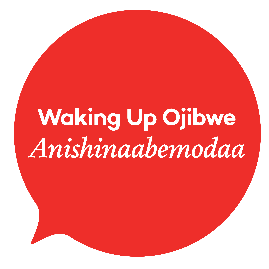 Find the pair!
This is a Christmas game of memory with Anishinaabemowin translations. The instructor can print out the cards, mix them up and lay them faced down in rows.When a card is flipped the student can practice pronouncing the Anishinaabe word with the guidance of the instructor.The student will turn over another card to try find the matching picture. If the card does not match the translation can be vocalised for practice and the other student can take their turn. This will encourage the students to help each other when trying to memorize the matching card.Key Words:	Peppermint Candy	Ziinzibaakwadoons	Santa	Magoshe-iwi-inini	Tree	Mitig	Present	Magoshewin	Candy	Ziinzibaakwadoons	Gingerbread man	Bakwezhiganininiins	Penguin	Bimaadagookabineshiinh	Snowman	Agoonii’inini	Cat	Gaazhagens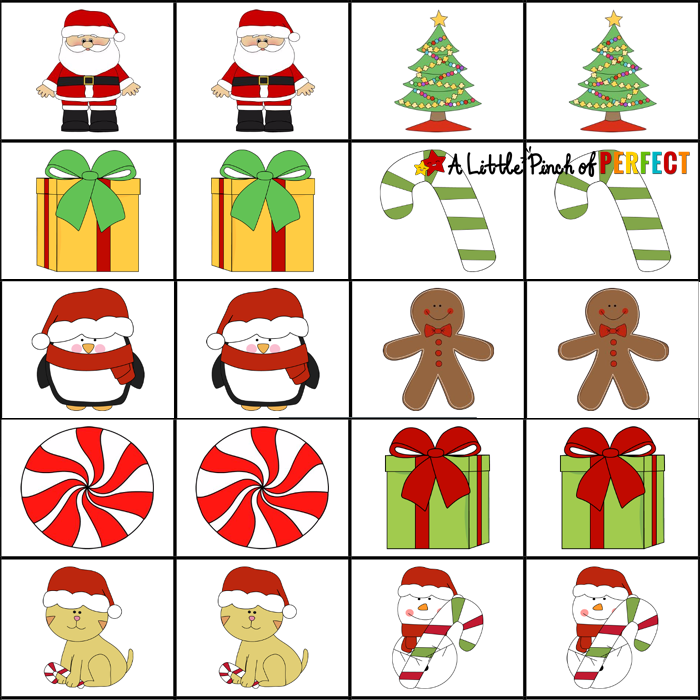 Magoshe-iwi-ininiMagoshe-iwi-ininiMitigMitigMagoshewinMagoshewinBimaadagooka-
bineshiinhBimaadagooka-
bineshiinhBakwezhiganininiinsBakwezhiganininiinsMagoshewinMagoshewinZiinzibaakwadoonsZiinzibaakwadoonsGaazhagensGaazhagensAgoonii’ininiAgoonii’inini